RENCANAPEMBELAJARAN(Course Plan)NAMA MATA KULIAHINSTITUT TEKNOLOGI HARAPAN BANGSA20182018/2019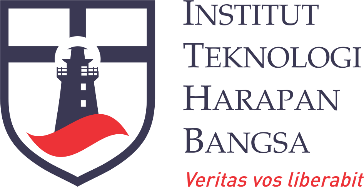 Course PlanIT - 302Sistem OperasiVentje Jeremias Lewi Engel, M.T.DEPARTEMEN TEKNOLOGI INFORMASIINSTITUT TEKNOLOGI HARAPAN BANGSA2018SEMESTER GANJIL 2018/2019(IT-302) Sistem OperasiKONTEKS MATA KULIAH DALAM GRADUATE PROFILEMatakuliah ini bertujuan untuk mengembangkan:Kompetensi: kemampuan membedah prinsip kerja mekanisme sistem operasi dan kaitannya dengan sistem komputer dalam rangka mengevaluasi kesesuaian kebutuhan pengguna sistem operasi.Karakter: sikap yang berorientasi pada tujuan, serta kemampuan bekerjasama.Komitmen: kesadaran dan komitmen untuk melakukan hal-hal yang menambah nilai (value creating) di manapun mahasiswa kelak berkarir.SASARAN KULIAH (LEARNING OUTCOMES)Setelah mengikuti mata kuliah ini mahasiswa diharapkan untuk mampu:Mahasiswa mampu menjelaskan arti, fungsi, struktur sistem operasi serta mengaitkan peran penting sistem operasi dengan sistem komputerMahasiswa mampu menjelaskan konsep manajemen proses dan menerapkan algoritma penjadwalan proses dalam sistem operasiMahasiswa mampu menerangkan fungsi, penggunaan, dan pengalokasian memori serta menentukan strategi memori virtual yang tepat untuk kebutuhan tertentuMahasiswa mampu mengemukakan prinsip kerja manajemen sistem file sebagai persistent storage dan sistem I/O yang meliputinyaMATERI KULIAHSistem operasi; sistem komputer; abstraksi; mekanisme; policies; manajemen proses; penjadwalan proses; threads; concurrency; sinkronisasi; deadlock; manajemen memori; pemartisian statis dan dinamis; memori virtual; paging; segmentasi; sistem file; sistem I/ODAFTAR PUSTAKASilberschatz, A., Galvin, & Gagne, G. 2012. Operating System Concepts. 9th Edition. John Wiley & Sons, Inc.Riyanto, Bambang. 2009. Sistem Operasi. Penerbit Informatika.Gavrilovska, A. Parkes, J. 2014. Introduction to Operating Systems. Udacity. URL: https://www.udacity.com/course/introduction-to-operating-systems--ud923EVALUASI DAN PENILAIANKEHADIRAN	Minimal 80% sebagai syarat diprosesnya nilai.TATA TERTIB & DISIPLIN KELASPeserta wajib membaca bacaan persiapan sebelum masuk kelas. Mahasiswa yang belum membaca bahan persiapan akan dipersilahkan keluar untuk membaca terlebih dahulu.Peserta diwajibkan aktif dalam diskusi kelas.Keterlambatan masuk kelas maksimum 15 menit.Plagiasi tugas atau kuis diberikan sanksi nilai 0. Khusus plagiasi ujian nilai mata kuliah otomatis E.Keterlambatan pengumpulan tugas diberikan penalti -10 poin per jam.KUISDirencanakan akan dilaksanakan 4-5 kali selama 1 semester dengan menggunakan bahan yang sudah dipelajari. Kuis akan dilaksanakan sewaktu-waktu, bisa dengan atau tanpa pemberitahuan terlebih dahulu. Bagi mahasiswa yang tidak hadir ketika pelaksanaan kuis, tidak akan ada kuis susulan.PRAKTIKUMMata kuliah ini disertai dengan kegiatan praktikum di laboratorium. Pelaksanaan praktikum diatur terpisah dan didampingi oleh asisten yang telah ditunjuk.JADWAL PERKULIAHANDepartemen:Teknologi InformasiKode Mata Kuliah:IT-302Bobot SKS:3Status Revisi:0Tanggal Efektif:SISTEM OPERASIDisiapkan olehDiperiksa olehDisetujui olehVentje Jeremias Lewi Engel, M.TDr. Herry I. SitepuDr. Ir. Roland Y.H. Silitonga, M.T.Dosen/Dosen PengampuKepala DepartemenDirektur AkademikLearning OutcomesTugas(30%)Sikap dan Keaktifan(10%)Kuis(15%)UTS(20%)UAS(25%)Mahasiswa mampu menjelaskan arti, fungsi, struktur sistem operasi serta mengaitkan peran penting sistem operasi dengan sistem komputerMahasiswa mampu menjelaskan konsep manajemen proses dan menerapkan algoritma penjadwalan proses dalam sistem operasiMahasiswa mampu menerangkan fungsi, penggunaan, dan pengalokasian memori serta menentukan strategi memori virtual yang tepat untuk kebutuhan tertentuMahasiswa mampu mengemukakan prinsip kerja manajemen sistem file sebagai persistent storage dan sistem I/O yang meliputinyaMINGGU KE-TOPIKTUJUANPERSIAPAN(bahan yang harus  dibaca mahasiswa sebelum kuliah)1Pengantar Sistem OperasiDefinisi & Fungsi Sistem OperasiKeterkaitan Sistem Operasi dengan Sistem KomputerPerkembangan Sistem OperasiMenjelaskan arti dan fungsi sistem operasiMenerangkan keterkaitan antara sistem operasi dengan sistem komputerMenjelaskan dan mencontohkan konsep sistem operasiMenerangkan perkembangan sistem operasi dari generasi ke generasiMenyebutkan & mencontohkan 3 kelompok besar sistem operasi masa kini-2Komponen & StrukturSistem OperasiKomponen Sistem Operasi dan LayanannyaSystem Calls vs. System ProgramsStruktur Sistem OperasiMenjelaskan komponen-komponen dalam sistem operasiMenjelaskan macam-macam layanan sistem operasiMenjelaskan perbedaan system call vs. system program dalam sistem operasiMenjelaskan struktur sistem operasiRef. 1 Ch. 1.6-1.13, Ch. 2.1-2.33ProsesKonsep dan Siklus Hidup ProsesProcess CreationPCB dan Context SwitchingPenjadwalan ProsesMenjelaskan konsep dasar proses dalam sistem operasiMenerangkan mekanisme process creationMenguraikan siklus hidup proses Menerangkan manajemen proses dengan Process Control Board (PCB) dan context switchingRef. 1 Ch. 3.1-3.44Penjadwalan Proses Kriteria Penjadwalan ProsesAlgoritma Penjadwalan Proses: Preemptive dan Non-preemptiveCPU SchedulerEvalusi Penjadwalan ProsesMenggambarkan penjadwalan proses berdasarkan kriteriaMencontohkan penjadwalan proses dengan algoritmaMenerangkan konsep penjadwalan proses dalam CPUMengevaluasi metode penjadwalan prosesLecture NotesRef. 1 Ch. 65Thread dan SinkronisasiKonsep ThreadThread CreationCritical section & SinkronisasiMacam SinkronisasiMenjelaskan konsep dasar, definisi, dan struktur threadMenunjukkan kelebihan penggunaan thread terutama dalam multithreadingMenerangkan mekanisme thread creationMenjelaskan konsep ciritical section dan munculnya kebutuhan akan sinkronisasiMembedakan sinkronisasi proses menggunakan hardware dengan yang menggunakan softwareRef. 1 Ch. 4.1-4.3, Ch. 5.1-5.76DeadlockMutex dan Terjadinya DeadlockDeteksi DeadlockPencegahan DeadlockMenyimpulkan kegunaan dan akibat dari penggunaan mutual exclusion kaitannya dengan deadlockMemprediksi kondisi deadlock berdasarkan alokasi sumber dayaMendeteksi dan memulihkan sistem dari kondisi deadlockMenyusun mekanisme pencegahan deadlockRef. 1 Ch. 77UTS8Manajemen MemoriMemoriAddress binding dan proteksiLogical address vs. virtual addressManajemen memori nyata vs. virtualMenjelaskan konsep memori dalam sistem operasi kaitannya dengan manajemen prosesMenguraikan definisi dan mekanisme address binding dari proses ke memori beserta proteksinyaMenjelaskan perbedaan logical address dengan physical addressMembedakan mekanisme manajemen memori nyata dengan virtual disertai tujuan dan kegunaan masing-masingRef. 1 Ch. 8.1-8.39Pemartisian Memori NyataPemartisian Statis dan Strategi PenempatanPemartisian Dinamis dan Strategi AlokasiFragmentasiMenjelaskan konsep pemartisian statis untuk manajemen memori nyataMenguraikan mekanisme strategi penempatan proses ke partisi berukuran berbeda pada pemartisian statisMenjelaskan konsep pemartisian dinamis untuk manajemen memori nyataMencontohkan strategi pencatatan memori pada pemartisian dinamisMenguraikan mekanisme strategi alokasi memori pemartisian dinamisMenentukan fragmentasi yang terjadi dengan pemartisian statis maupun pemartisian dinamisRef. 1 Ch. 8.4-8.810Memori Virtual - ODPOn Demand PagingPemetaan Logical Address ke Physical AddressFragmentasi dan Page FaultAlgoritma Penggantian PageMenjelaskan konsep memori virtual dan macam implementasinya: paging dan segmentasiMenerangkan mekanisme paging dengan frame dan pageMencontohkan mekanisme on demand pagingMenguraikan cara kerja pemetaan logical address ke physical addressMenentukan fragmentasi yang terjadi pada sistem pagingMenerangkan mekanisme terjadinya page faultMenggunakan algoritma penggantian page untuk meminimalkan terjadinya page faultRef. 1 Ch. 9.1-9.411Memori Virtual – Paging vs. SegmentasiProteksi dan Page FaultSegmentasiPaging vs. SegmentasiMenggambarkan mekanisme proteksi pada sistem pagingMenerangkan cara penanganan ketika page fault terjadiMenjelaskan konsep segmentasi untuk memori virtualMenyimpulkan keunggulan dan masalah di mekanisme segmentasiMenyimpulkan perbedaan memori virtual dengan paging dan segmentasiLecture Notes12Sistem File12.1 File dan Direktori12.2 Struktur Sistem File12.3 Implementasi Direktori12.4 File Sharing, Proteksi, dan PermissionsMenjelaskan konsep file dan direktori dengan macam-macam operasinyaMenjelaskan struktur sistem file termasuk pengalokasian dan manajemen ruang kosongMencontohkan implementasi dari direktoriMenerangkan mekanisme file sharing, proteksi dan permissions pada sistem fileRef. 1 Ch. 1113Sistem I/O13.1 Perangkat I/O13.2 Manajemen I/O13.3 PerformanceMenyebutkan jenis-jenis perangkat I/OMencontohkan fungsi manajemen I/O dalam sistem operasiMengkalkulasi dan menganalisis unjuk kerja (performance) sebuah sistem I/ORef. 1 Ch. 1314RecapAll